ПРИКАЗ« 16  »   09    2022 г.                                                                                      № 26с.ОнгудайО внесении изменений в приказ Управления финансов администрации района (аймака)  муниципального образования «Онгудайский район» от 29 декабря 2021г  №52 «Об утверждении сводной  бюджетной росписи бюджета муниципального образования  «Онгудайский район»  на 2022год и на плановый период 2023 и 2024 годов» (в редакции приказов  от 22.04.2022г №14, от 16.05.2022г №17, от 24.05.2022г №18, от 31.08.2022г №23-1, от 07.09.2022г №25)       На основании решения  Совета депутатов района (аймака) « О внесении изменений и дополнений в бюджет  муниципального образования «Онгудайский  район»  на 2022 год и на плановый период 2023 и 2024 годов» за №35-1 от 13.09.2022 года  и «Порядка составления и ведения сводной бюджетной росписи  бюджета МО "Онгудайский район"  и бюджетных росписей главных распорядителей средств бюджета муниципального образования», утвержденного  Приказом Управления от 28.12.2021г. №51:         1.Утвердить изменения, которые вносятся в приказ Управления финансов администрации района (аймака)  муниципального образования «Онгудайский район» от 29 декабря 2021г №52  «Об утверждении сводной бюджетной росписи бюджета муниципального образования  «Онгудайский район» на 2022 год и на плановый период 2023 и 2024годов» (в редакции приказов  от 22.04.2022г №14, от 16.05.2022г №17, от 24.05.2022г №18, от 31.08.2022г №23-1),  согласно приложений:Приложение 1 «Сводная бюджетная роспись расходов бюджета муниципального образования  «Онгудайский район» на 2022 год и на плановый период 2023 и 2024 годов».Приложение 2 «Сводная бюджетная роспись бюджета муниципального образования  «Онгудайский район» по источникам финансирования дефицита бюджета на 2022 год и на плановый период 2023 и 2024годов».Приложение 3 «Сводная бюджетная роспись расходов бюджета муниципального образования  "Онгудайский район" в части предоставления межбюджетных трансфертов бюджетам сельских поселений в муниципальном образовании на 2022 год и на плановый период 2023и 2024 годов»   2.Экономисту по планированию бюджета (Макышевой Л.И.) довести до главных распорядителей бюджетных средств бюджетные ассигнования  и лимиты бюджетных обязательств  по установленной  форме.    3. Контроль за исполнением настоящего Приказа  оставляю за собойНачальник Управления финансов                                        Р.М.РыжкинаУправление финансовадминистрациирайона (аймака)муниципального образования«Онгудайский  район»649440 с. Онгудайул. Советская,78тел. 22-3-46факс. 22-1-43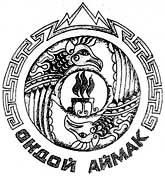 «Ондой аймак»Муниципал тозолмонинАдминистрациязынынАкча - манатуправлениези649440 с. ОнгудайСоветский ороом, 78тел. 22-3-46факс. 22-1-43Приложение  №1к Порядку составления и ведения сводной бюджетной росписи  бюджета МО "Онгудайский район"  и бюджетных росписей главных распорядителей средств бюджета муниципального образования, утвержденному  Приказом Управления финансов Онгудайского района от 28.12.2021г. №51к Порядку составления и ведения сводной бюджетной росписи  бюджета МО "Онгудайский район"  и бюджетных росписей главных распорядителей средств бюджета муниципального образования, утвержденному  Приказом Управления финансов Онгудайского района от 28.12.2021г. №51к Порядку составления и ведения сводной бюджетной росписи  бюджета МО "Онгудайский район"  и бюджетных росписей главных распорядителей средств бюджета муниципального образования, утвержденному  Приказом Управления финансов Онгудайского района от 28.12.2021г. №51Сводная бюджетная роспись расходов  бюджета муниципального образования  "Онгудайский район"    на  2022 год и на плановый период 2023 и 2024 годов Сводная бюджетная роспись расходов  бюджета муниципального образования  "Онгудайский район"    на  2022 год и на плановый период 2023 и 2024 годов Сводная бюджетная роспись расходов  бюджета муниципального образования  "Онгудайский район"    на  2022 год и на плановый период 2023 и 2024 годов Сводная бюджетная роспись расходов  бюджета муниципального образования  "Онгудайский район"    на  2022 год и на плановый период 2023 и 2024 годов Сводная бюджетная роспись расходов  бюджета муниципального образования  "Онгудайский район"    на  2022 год и на плановый период 2023 и 2024 годов Сводная бюджетная роспись расходов  бюджета муниципального образования  "Онгудайский район"    на  2022 год и на плановый период 2023 и 2024 годов Сводная бюджетная роспись расходов  бюджета муниципального образования  "Онгудайский район"    на  2022 год и на плановый период 2023 и 2024 годов Сводная бюджетная роспись расходов  бюджета муниципального образования  "Онгудайский район"    на  2022 год и на плановый период 2023 и 2024 годов решение Совета депутатов муниципального образования "Онгудайский район" О бюджете  муниципального образования "Онгудайский район"  на  2022 год и на плановый период 2023 и 2024 годов" от 23.12.2021г.  №31-2   ( в редакции решений №33-3 от 20.04.2022г, №35-1 от 13.09.2022г)    решение Совета депутатов муниципального образования "Онгудайский район" О бюджете  муниципального образования "Онгудайский район"  на  2022 год и на плановый период 2023 и 2024 годов" от 23.12.2021г.  №31-2   ( в редакции решений №33-3 от 20.04.2022г, №35-1 от 13.09.2022г)    решение Совета депутатов муниципального образования "Онгудайский район" О бюджете  муниципального образования "Онгудайский район"  на  2022 год и на плановый период 2023 и 2024 годов" от 23.12.2021г.  №31-2   ( в редакции решений №33-3 от 20.04.2022г, №35-1 от 13.09.2022г)    решение Совета депутатов муниципального образования "Онгудайский район" О бюджете  муниципального образования "Онгудайский район"  на  2022 год и на плановый период 2023 и 2024 годов" от 23.12.2021г.  №31-2   ( в редакции решений №33-3 от 20.04.2022г, №35-1 от 13.09.2022г)    решение Совета депутатов муниципального образования "Онгудайский район" О бюджете  муниципального образования "Онгудайский район"  на  2022 год и на плановый период 2023 и 2024 годов" от 23.12.2021г.  №31-2   ( в редакции решений №33-3 от 20.04.2022г, №35-1 от 13.09.2022г)    решение Совета депутатов муниципального образования "Онгудайский район" О бюджете  муниципального образования "Онгудайский район"  на  2022 год и на плановый период 2023 и 2024 годов" от 23.12.2021г.  №31-2   ( в редакции решений №33-3 от 20.04.2022г, №35-1 от 13.09.2022г)    решение Совета депутатов муниципального образования "Онгудайский район" О бюджете  муниципального образования "Онгудайский район"  на  2022 год и на плановый период 2023 и 2024 годов" от 23.12.2021г.  №31-2   ( в редакции решений №33-3 от 20.04.2022г, №35-1 от 13.09.2022г)    решение Совета депутатов муниципального образования "Онгудайский район" О бюджете  муниципального образования "Онгудайский район"  на  2022 год и на плановый период 2023 и 2024 годов" от 23.12.2021г.  №31-2   ( в редакции решений №33-3 от 20.04.2022г, №35-1 от 13.09.2022г)    Код по бюджетной классификацииКод по бюджетной классификацииКод по бюджетной классификацииКод по бюджетной классификацииКод целиТекущий финансовый годПлановый периодПлановый периодАдминистраторФКРКЦСРКВРКод целиТекущий финансовый год1-й год2-й год1234567807407010710144300611293439 816 880,6013 440 000,0036 864 000,0007407010710144300621293419 628 115,406 860 000,0018 816 000,00074070107101810016112 992 670,00074070107101810016121 184 075,00074070107101810016211 461 310,00074070107101810016221 360 800,0007407010710181003611144 000,00100 000,00100 000,000740701071018100362166 000,00110 000,00110 000,0007407010710181004611194 000,0007407010710181004621457 500,000740701071018100У6213 816 133,003 865 700,003 865 700,000740701071018100Ф6119 944 306,7313 817 877,0013 817 877,000740701071018100Ф6212 698 769,005 577 113,005 577 113,00074070107101S1037622282362 787,00074070107101S4500621296693 700,0093 700,0093 700,00074070107101S620061241 551,02074070107101S620061229822 036 000,00074070107101S850061129388 369 250,43074070107101S850062129383 175 833,5207407010710281017464419 972,97074070107102810174642901672 810,030740702011И8L321Ч61222-53210-00000-000061 000 000,00074070207101443006112934182 281 177,0063 946 900,00163 090 400,000740702071015303261222-53030-00000-0000020 420 000,0020 420 000,0020 700 000,000740702071018100161132 613 559,13074070207101810016129 748 258,67074070207101810036113 730 000,003 730 000,003 730 000,00074070207101810046112 973 600,000740702071018100У61116 168 260,0017 685 000,0017 685 000,000740702071018100Ф61131 772 216,2645 932 670,6245 932 680,00074070207101L3042612309 804,14238 038,78244 577,55074070207101L304261222-53040-00000-0000215 180 402,8111 663 863,5711 984 272,20074070207101S10376122823476 617,13074070207101S410061232 414,29074070207101S410061229301 602 572,62074070207101S450061139 520,4139 520,4139 520,41074070207101S450061129661 842 800,001 842 800,001 842 800,00074070207101S460061162 959,1862 959,1862 959,18074070207101S460061129513 085 000,003 085 000,003 085 000,00074070207101S8500611709 975,50074070207101S8500611293827 685 894,4707407020710281017464440 312,00074070207102810174642901510 930,000740702071E250972612123 407,9770 400,000740702071E25097261222-50970-00000-000006 046 990,633 449 600,0007407020720200028612400 000,0007407030720181001611142 700,000740703072018100161262 799,00074070307201810016212 015 410,00074070307201810016213901500 000,000740703072018100162265 000,000740703072018100461122 200,0007407030720181004621195 400,000740703072018100У621892 200,00892 200,00407 000,000740703072018100Ф6112 026 633,221 968 397,001 561 412,000740703072018100Ф6218 930 976,1718 687 103,0014 823 348,00074070307201S76006221 497,96074070307201S7600622299073 400,00074070307201S850062129382 453 006,05074070307203820016319 606 500,00074070707202476983232936130 628,00165 200,00165 200,000740707072024769861229361 370 072,001 335 500,001 335 500,000740709073А0000011212 639 551,352 996 298,002 996 298,000740709073А000001129822 057,70904 882,00904 882,000740709073А0S85001212938468 954,180740709073А0S85001292938141 624,160740709073Ц1000011113 266 587,174 223 272,004 223 272,000740709073Ц100001119796 256,321 275 428,001 275 428,000740709073Ц1000012442 603 890,00745 636,540740709073Ц1000018528 200,000740709073Ц14430011129344 369 990,001 706 298,004 680 031,000740709073Ц14430011929341 319 737,00515 302,001 413 369,000740709073Ц1S850011129381 636 810,670740709073Ц1S85001192938494 316,830740709073Ц1S96002442822254 970,0007410040710143895244293514 000,0014 000,0014 000,000741004071014389531329354 662 900,004 662 900,004 662 900,000920106032А0000011213 884 300,003 884 300,003 884 300,000920106032А0000011226 000,000920106032А0000011291 173 060,001 173 060,001 173 060,000920106032А000001244732 150,00738 150,00738 150,000920106032А0000018525 000,005 000,005 000,000920106032А00000П24425 000,000920106032А0S9600244282285 400,00092011199000000078702 330 300,000920111990000Ш5008702 620 890,002 500 000,002 500 000,00092040904301200Д0540130 000,0009205030420600016540385 000,00092080103101030035403 993 605,000921301031010300173017 780,0018 000,0018 000,000921401031010300251126 090 400,0026 090 400,0026 090 400,00092140303101030035401 906 978,930921403031010300354039012 930 000,00092140303101030075401 600 000,00092140303101S8500521293815 575 740,00092140303101S96005402822268 000,000921403990000Ш50054085 550,008000102990А0000021211 638 688,391 520 793,791 520 793,798000102990А000002129494 883,89459 279,72459 279,728000103990А000001121411 253,92411 253,92411 253,928000103990А000001123324 000,00324 000,00324 000,008000103990А000001129124 198,68124 198,68124 198,688000103990А000003121910 252,22910 252,22910 252,228000103990А000003129274 896,17274 896,17274 896,178000104015А00000112111 443 968,6710 964 813,5910 964 813,598000104015А00000112298 500,00198 500,00198 500,008000104015А0000011293 456 078,543 311 373,713 311 373,718000104015А000001244589 700,00139 704,50139 704,508000104015А00000П24445 000,008000104015А0S85001212938534 407,908000104015А0S85001292938161 383,7880001040220143400121296272 503,8472 503,8472 503,8480001040220143400129296221 896,1621 896,1621 896,16800010404103455001212945941 613,44891 613,44891 613,4480001040410345500122294510 000,0010 000,0010 000,00800010404103455001292945281 959,14266 859,14266 859,1480001040410345500244294592 227,4292 227,4292 227,42800010404201411002442968200,00200,00200,008000105031015120024422-51200-00000-0000084 700,003 800,003 400,008000106990А000001121945 342,728000106990А000001129285 493,5080001079900000005880411 000,008000107990000Ш50024438 560,00800011302102449001212940603 854,65603 854,65603 854,6580001130210244900122294022 400,0022 400,0022 400,00800011302102449001292940181 156,11181 156,11181 156,1180001130210244900244294021 489,2421 489,2421 489,2480001130310145300244296758 900,0058 900,0058 900,00800011303101454001212955219 585,25219 585,25219 585,2580001130310145400129295566 314,7566 314,7566 314,75800011304101S2400360600,00600,00600,00800011304101S2400360290429 400,0029 400,0029 400,0080003090410800019244200 000,00311 000,00311 000,008000309046Ц1000011112 806 198,002 518 149,002 518 149,008000309046Ц100001119847 471,00760 481,00760 481,008000309046Ц100001244483 800,008000309046Ц1S85001112938540 880,988000309046Ц1S85001192938163 346,128000309990000Ш50024420 000,008000314041010004124443 000,0080003140410200040244195 560,00195 560,00800031404102S23302441 516,33944,90944,90800031404102S2330244299546 129,3746 300,0046 300,0080004050110101004244138 580,00800040501101401002442942189 500,00236 900,00236 900,00800040501101403002442941355 200,00355 200,00355 200,008000405990000000985336 600,00800040904301200Д024415 773 662,1914 889 680,0014 799 370,00800040904301S22Д024342 436,82800040904301S22Д024329192 079 404,1180004120120142900121294947 634,4147 634,4147 634,4180004120120142900129294914 365,5914 365,5914 365,5980004120130101001811350 000,00349 996,50349 996,5080004120130102007244100 000,0099 999,0099 999,00800041206101000132442 214 568,35800041206101000132473 405 515,90800041206101000138512 060 000,008000412061010001385299 100,0080004120610100013853100 000,008000412063Ц1000011113 772 686,454 226 221,004 226 221,008000412063Ц10000111244 240,008000412063Ц1000011191 139 352,021 276 319,001 276 319,008000412063Ц1000012443 370 500,008000412063Ц100001851115 700,008000412063Ц100001852900,008000412063Ц1S850011129381 474 577,578000412063Ц1S85001192938445 322,438000412063Ц1S9600244282236 630,0080004129900000009853320 000,0080004129900000010853516 727,968000412990000004324458 690,008000412990000Ш500244150 000,00800050199000000098532 070 000,00800050199000000098532901855 000,0080005020420200018811500 000,00800050204202419008112969406 100,00466 900,00484 900,00800050204202S130081112 330,61800050204202S13008112975604 200,00800050204202S130081319 308,16800050204202S13008132975946 100,0080005020420400017414210 000,0080005020420404005244800 000,00800 000,00800 000,0080005020420604004244900 000,008000502042И6L321G24422-53210-00000-000232 029 129,208000502046Ц2000012441 364 790,148000502046Ц200001851235 900,008000502046Ц20000У2477 179 260,008000502046Ц2000Д11114 275 609,973 834 546,853 834 546,858000502046Ц2000Д11191 290 140,171 158 033,151 158 033,158000502046Ц2000Д1244484 249,861 779 260,002 015 510,008000502046Ц2000Д1851235 900,00235 900,008000502046Ц2000ДУ2477 179 260,007 179 260,008000502046Ц2S9600244282255 000,008000502990000000983136 620,388000502990000Ш500244500 000,0080005030420600016244792 040,00800100102202020063121 093 723,191 050 000,001 050 000,00800100301102L57613228 167,0317 814,2919 710,20800100301102L576132222-55760-00000-00000400 184,20800100301102L576132222-55760-00000-03000872 957,17965 751,888001003990000Ш50032185 000,00800100402401L4970322100 000,0011 928,5712 000,00800100402401L497032222-54970-00000-00000472 096,24584 497,98588 009,2380012020140181001621195 000,008001202014018100Ф6211 805 745,971 901 990,001 901 990,00800120201401S85006212938354 019,88800130103101030017302 220,002 000,002 000,0081007030720181001621543 090,0081007030720181001622150 000,008100703072018100462164 020,008100703072018100У6211 107 626,008100703072018100Ф6219 882 490,009 882 090,009 882 090,00810070702401020011235 000,008100707024010200124484 200,0081008010210181001611653 119,718100801021018100У611450 927,008100801021018100Ф61127 223 023,2227 034 860,0027 034 860,00810080102101L467061223 382,1023 281,6323 281,63810080102101L467061222-54670-00000-000001 145 722,701 145 722,701 145 722,70810080102101S85006112938286 659,6981008010210681001611989 298,00810080102106810016122 231 520,008100801021068100У611719 114,008100801021068100Ф61114 483 920,0014 483 920,0014 483 920,00810080102106L51926122 209,912 210,202 210,20810080102106L519261222-55190-00000-02000108 285,48108 285,48108 285,488100801021A15454061222-54540-00000-0000010 000 000,008100801021A2551956121 030,728100801021A25519561222-55190-00000-0100150 505,058100804025А0000011211 261 509,881 332 189,001 332 189,008100804025А000001129380 976,00402 321,00402 321,008100804025А0S85001212938120 859,548100804025А0S8500129293836 499,588100804025Ц1000011112 849 448,754 022 519,204 022 519,208100804025Ц100001119860 533,521 214 800,801 214 800,808100804025Ц1000012441 884 530,001 644 730,001 644 689,638100804025Ц1000018516 650,006 650,006 650,008100804025Ц1000018527 860,007 860,007 860,008100804025Ц1000018535 650,008100804025Ц10000У24413 100,0013 100,0013 100,008100804025Ц10000У247252 300,00252 300,00252 300,008100804025Ц1S850011129382 005 846,568100804025Ц1S85001192938605 765,668100804025Ц1S9600244282239 100,008101006022010200324488 000,0088 000,0088 000,0081011010240200046123150 000,0050 000,0050 000,0081011010240200046244311 900,00311 900,00311 900,00810110102402000462443901100 000,00999999999999999999997 016 054,5014 116 494,50Приложение  №2к Порядку составления и ведения сводной бюджетной росписи  бюджета МО "Онгудайский район"  и бюджетных росписей главных распорядителей средств бюджета муниципального образования, утвержденному  Приказом Управления по экономике и финансам от 31.12.2014г. №55к Порядку составления и ведения сводной бюджетной росписи  бюджета МО "Онгудайский район"  и бюджетных росписей главных распорядителей средств бюджета муниципального образования, утвержденному  Приказом Управления по экономике и финансам от 31.12.2014г. №55к Порядку составления и ведения сводной бюджетной росписи  бюджета МО "Онгудайский район"  и бюджетных росписей главных распорядителей средств бюджета муниципального образования, утвержденному  Приказом Управления по экономике и финансам от 31.12.2014г. №55к Порядку составления и ведения сводной бюджетной росписи  бюджета МО "Онгудайский район"  и бюджетных росписей главных распорядителей средств бюджета муниципального образования, утвержденному  Приказом Управления по экономике и финансам от 31.12.2014г. №55Сводная бюджетная роспись бюджета муниципального образования  "Онгудайский район" по источникам финансирования дефицита бюджета  на  2022 год и на плановый период 2023 и 2024 годовСводная бюджетная роспись бюджета муниципального образования  "Онгудайский район" по источникам финансирования дефицита бюджета  на  2022 год и на плановый период 2023 и 2024 годовСводная бюджетная роспись бюджета муниципального образования  "Онгудайский район" по источникам финансирования дефицита бюджета  на  2022 год и на плановый период 2023 и 2024 годовСводная бюджетная роспись бюджета муниципального образования  "Онгудайский район" по источникам финансирования дефицита бюджета  на  2022 год и на плановый период 2023 и 2024 годовСводная бюджетная роспись бюджета муниципального образования  "Онгудайский район" по источникам финансирования дефицита бюджета  на  2022 год и на плановый период 2023 и 2024 годовСводная бюджетная роспись бюджета муниципального образования  "Онгудайский район" по источникам финансирования дефицита бюджета  на  2022 год и на плановый период 2023 и 2024 годовСводная бюджетная роспись бюджета муниципального образования  "Онгудайский район" по источникам финансирования дефицита бюджета  на  2022 год и на плановый период 2023 и 2024 годоврешение Совета депутатов МО "Онгудайский район" О бюджете  муниципального образования "Онгудайский район"  на  2022 и на плановый период 2023 и 2024 годов" от 23.12.2021г. (в редакции решений №31-2, 20.04.2022г. №33-3, № 35-1 от 13.09.2022г.)решение Совета депутатов МО "Онгудайский район" О бюджете  муниципального образования "Онгудайский район"  на  2022 и на плановый период 2023 и 2024 годов" от 23.12.2021г. (в редакции решений №31-2, 20.04.2022г. №33-3, № 35-1 от 13.09.2022г.)решение Совета депутатов МО "Онгудайский район" О бюджете  муниципального образования "Онгудайский район"  на  2022 и на плановый период 2023 и 2024 годов" от 23.12.2021г. (в редакции решений №31-2, 20.04.2022г. №33-3, № 35-1 от 13.09.2022г.)решение Совета депутатов МО "Онгудайский район" О бюджете  муниципального образования "Онгудайский район"  на  2022 и на плановый период 2023 и 2024 годов" от 23.12.2021г. (в редакции решений №31-2, 20.04.2022г. №33-3, № 35-1 от 13.09.2022г.)решение Совета депутатов МО "Онгудайский район" О бюджете  муниципального образования "Онгудайский район"  на  2022 и на плановый период 2023 и 2024 годов" от 23.12.2021г. (в редакции решений №31-2, 20.04.2022г. №33-3, № 35-1 от 13.09.2022г.)решение Совета депутатов МО "Онгудайский район" О бюджете  муниципального образования "Онгудайский район"  на  2022 и на плановый период 2023 и 2024 годов" от 23.12.2021г. (в редакции решений №31-2, 20.04.2022г. №33-3, № 35-1 от 13.09.2022г.)решение Совета депутатов МО "Онгудайский район" О бюджете  муниципального образования "Онгудайский район"  на  2022 и на плановый период 2023 и 2024 годов" от 23.12.2021г. (в редакции решений №31-2, 20.04.2022г. №33-3, № 35-1 от 13.09.2022г.)Наименование источникаКод бюджетной классификацииУтвержденная суммаУтвержденная суммаУтвержденная суммаУтвержденная суммаНаименование источникаКод бюджетной классификациитекущий финансовый годПлановый периодПлановый периодПлановый периодНаименование источникаКод бюджетной классификациитекущий финансовый год1-й год2-й годДефицит бюджета-26 224 649,280,000,00Источники внутреннего финансирования дефицита бюджета:000 01 00 00 00 00 0000 00026 224 649,280,000,00Кредиты кредитных организаций в валюте Российской Федерации092 01 02 00 00 00 0000 0000,001 500 000,001 500 000,00Привлечение кредитов от кредитных организаций в валюте Российской Федерации092 01 02 00 00 00 0000 7000,001 500 000,001 500 000,00Привлечение муниципальными районами кредитов от кредитных организаций   в валюте Российской Федерации092 01 02 00 00 05 0000 7100,001 500 000,001 500 000,00Погашение кредитов, предоставленных кредитными организациями в валюте Российской Федерации092 01 02 00 00 00 0000 8000,000,000,00Погашение  муниципальными районами кредитов от кредитных организаций в валюте Российской Федерации092 01 0200 00 05 0000 8100,000,000,00Бюджетные кредиты из других бюджетов бюджетной системы Российской Федерации000 01 03 00 00 00 0000 0007 500 000,00-1 500 000,00-1 500 000,00Привлечение бюджетных кредитов из других бюджетов бюджетной системы Российской Федерации в валюте Российской Федерации000 01 03 00 00 00 0000 70012 500 000,005 000 000,005 000 000,00Привлечение кредитов из других бюджетов бюджетной системы Российской Федерации бюджетами муниципальных районов в валюте Российской Федерации, из них:000 01 03 01 00 05 0000 71012 500 000,005 000 000,005 000 000,00Погашение бюджетных кредитов, полученных из других бюджетов бюджетной системы Российской Федерации в валюте Российской Федерации000 01 03 00 00 00 0000 800-5 000 000,00-6 500 000,00-6 500 000,00Погашение бюджетами муниципальных районов кредитов от других бюджетов бюджетной системы Российской Федерации в валюте Российской Федерации, из них:800 01 03 01 00 05 0000 810-5 000 000,00-6 500 000,00-6 500 000,00Изменение остатков средств000 01 00 00 00 00 0000 00018 724 649,28Приложение №3Приложение №3Приложение №3Приложение №3Приложение №3Приложение №3Приложение №3к Порядку составления и ведения сводной бюджетной росписи  бюджета МО "Онгудайский район"  и бюджетных росписей главных распорядителей средств бюджета муниципального образования, утвержденному  Приказом Управления финансов Онгудайского района от 28.12.2021г. №51к Порядку составления и ведения сводной бюджетной росписи  бюджета МО "Онгудайский район"  и бюджетных росписей главных распорядителей средств бюджета муниципального образования, утвержденному  Приказом Управления финансов Онгудайского района от 28.12.2021г. №51к Порядку составления и ведения сводной бюджетной росписи  бюджета МО "Онгудайский район"  и бюджетных росписей главных распорядителей средств бюджета муниципального образования, утвержденному  Приказом Управления финансов Онгудайского района от 28.12.2021г. №51к Порядку составления и ведения сводной бюджетной росписи  бюджета МО "Онгудайский район"  и бюджетных росписей главных распорядителей средств бюджета муниципального образования, утвержденному  Приказом Управления финансов Онгудайского района от 28.12.2021г. №51к Порядку составления и ведения сводной бюджетной росписи  бюджета МО "Онгудайский район"  и бюджетных росписей главных распорядителей средств бюджета муниципального образования, утвержденному  Приказом Управления финансов Онгудайского района от 28.12.2021г. №51к Порядку составления и ведения сводной бюджетной росписи  бюджета МО "Онгудайский район"  и бюджетных росписей главных распорядителей средств бюджета муниципального образования, утвержденному  Приказом Управления финансов Онгудайского района от 28.12.2021г. №51к Порядку составления и ведения сводной бюджетной росписи  бюджета МО "Онгудайский район"  и бюджетных росписей главных распорядителей средств бюджета муниципального образования, утвержденному  Приказом Управления финансов Онгудайского района от 28.12.2021г. №51Сводная бюджетная роспись расходов бюджета муниципального образования "Онгудайский район" в части предоставления межбюджетных трансфертов бюджетам сельских поселений  муниципального образования  "Онгудайский район"                                                                                                                                                                                                                                                                                            на 2022 год и на плановый период 2023 и 2024годов Сводная бюджетная роспись расходов бюджета муниципального образования "Онгудайский район" в части предоставления межбюджетных трансфертов бюджетам сельских поселений  муниципального образования  "Онгудайский район"                                                                                                                                                                                                                                                                                            на 2022 год и на плановый период 2023 и 2024годов Сводная бюджетная роспись расходов бюджета муниципального образования "Онгудайский район" в части предоставления межбюджетных трансфертов бюджетам сельских поселений  муниципального образования  "Онгудайский район"                                                                                                                                                                                                                                                                                            на 2022 год и на плановый период 2023 и 2024годов Сводная бюджетная роспись расходов бюджета муниципального образования "Онгудайский район" в части предоставления межбюджетных трансфертов бюджетам сельских поселений  муниципального образования  "Онгудайский район"                                                                                                                                                                                                                                                                                            на 2022 год и на плановый период 2023 и 2024годов Сводная бюджетная роспись расходов бюджета муниципального образования "Онгудайский район" в части предоставления межбюджетных трансфертов бюджетам сельских поселений  муниципального образования  "Онгудайский район"                                                                                                                                                                                                                                                                                            на 2022 год и на плановый период 2023 и 2024годов Сводная бюджетная роспись расходов бюджета муниципального образования "Онгудайский район" в части предоставления межбюджетных трансфертов бюджетам сельских поселений  муниципального образования  "Онгудайский район"                                                                                                                                                                                                                                                                                            на 2022 год и на плановый период 2023 и 2024годов Сводная бюджетная роспись расходов бюджета муниципального образования "Онгудайский район" в части предоставления межбюджетных трансфертов бюджетам сельских поселений  муниципального образования  "Онгудайский район"                                                                                                                                                                                                                                                                                            на 2022 год и на плановый период 2023 и 2024годов Сводная бюджетная роспись расходов бюджета муниципального образования "Онгудайский район" в части предоставления межбюджетных трансфертов бюджетам сельских поселений  муниципального образования  "Онгудайский район"                                                                                                                                                                                                                                                                                            на 2022 год и на плановый период 2023 и 2024годов Сводная бюджетная роспись расходов бюджета муниципального образования "Онгудайский район" в части предоставления межбюджетных трансфертов бюджетам сельских поселений  муниципального образования  "Онгудайский район"                                                                                                                                                                                                                                                                                            на 2022 год и на плановый период 2023 и 2024годов Сводная бюджетная роспись расходов бюджета муниципального образования "Онгудайский район" в части предоставления межбюджетных трансфертов бюджетам сельских поселений  муниципального образования  "Онгудайский район"                                                                                                                                                                                                                                                                                            на 2022 год и на плановый период 2023 и 2024годов Сводная бюджетная роспись расходов бюджета муниципального образования "Онгудайский район" в части предоставления межбюджетных трансфертов бюджетам сельских поселений  муниципального образования  "Онгудайский район"                                                                                                                                                                                                                                                                                            на 2022 год и на плановый период 2023 и 2024годов Сводная бюджетная роспись расходов бюджета муниципального образования "Онгудайский район" в части предоставления межбюджетных трансфертов бюджетам сельских поселений  муниципального образования  "Онгудайский район"                                                                                                                                                                                                                                                                                            на 2022 год и на плановый период 2023 и 2024годов решение Совета депутатов муниципального образования "Онгудайский район" О бюджете  муниципального образования "Онгудайский район"  на  2022 год и на плановый период 2023 и 2024 годов" от 23.12.2021г.  №31-2   ( в редакции решений №33-3 от 20.04.2022г, №35-1 от 13.09.2022г)    решение Совета депутатов муниципального образования "Онгудайский район" О бюджете  муниципального образования "Онгудайский район"  на  2022 год и на плановый период 2023 и 2024 годов" от 23.12.2021г.  №31-2   ( в редакции решений №33-3 от 20.04.2022г, №35-1 от 13.09.2022г)    решение Совета депутатов муниципального образования "Онгудайский район" О бюджете  муниципального образования "Онгудайский район"  на  2022 год и на плановый период 2023 и 2024 годов" от 23.12.2021г.  №31-2   ( в редакции решений №33-3 от 20.04.2022г, №35-1 от 13.09.2022г)    решение Совета депутатов муниципального образования "Онгудайский район" О бюджете  муниципального образования "Онгудайский район"  на  2022 год и на плановый период 2023 и 2024 годов" от 23.12.2021г.  №31-2   ( в редакции решений №33-3 от 20.04.2022г, №35-1 от 13.09.2022г)    решение Совета депутатов муниципального образования "Онгудайский район" О бюджете  муниципального образования "Онгудайский район"  на  2022 год и на плановый период 2023 и 2024 годов" от 23.12.2021г.  №31-2   ( в редакции решений №33-3 от 20.04.2022г, №35-1 от 13.09.2022г)    решение Совета депутатов муниципального образования "Онгудайский район" О бюджете  муниципального образования "Онгудайский район"  на  2022 год и на плановый период 2023 и 2024 годов" от 23.12.2021г.  №31-2   ( в редакции решений №33-3 от 20.04.2022г, №35-1 от 13.09.2022г)    решение Совета депутатов муниципального образования "Онгудайский район" О бюджете  муниципального образования "Онгудайский район"  на  2022 год и на плановый период 2023 и 2024 годов" от 23.12.2021г.  №31-2   ( в редакции решений №33-3 от 20.04.2022г, №35-1 от 13.09.2022г)    решение Совета депутатов муниципального образования "Онгудайский район" О бюджете  муниципального образования "Онгудайский район"  на  2022 год и на плановый период 2023 и 2024 годов" от 23.12.2021г.  №31-2   ( в редакции решений №33-3 от 20.04.2022г, №35-1 от 13.09.2022г)    решение Совета депутатов муниципального образования "Онгудайский район" О бюджете  муниципального образования "Онгудайский район"  на  2022 год и на плановый период 2023 и 2024 годов" от 23.12.2021г.  №31-2   ( в редакции решений №33-3 от 20.04.2022г, №35-1 от 13.09.2022г)    решение Совета депутатов муниципального образования "Онгудайский район" О бюджете  муниципального образования "Онгудайский район"  на  2022 год и на плановый период 2023 и 2024 годов" от 23.12.2021г.  №31-2   ( в редакции решений №33-3 от 20.04.2022г, №35-1 от 13.09.2022г)    решение Совета депутатов муниципального образования "Онгудайский район" О бюджете  муниципального образования "Онгудайский район"  на  2022 год и на плановый период 2023 и 2024 годов" от 23.12.2021г.  №31-2   ( в редакции решений №33-3 от 20.04.2022г, №35-1 от 13.09.2022г)    решение Совета депутатов муниципального образования "Онгудайский район" О бюджете  муниципального образования "Онгудайский район"  на  2022 год и на плановый период 2023 и 2024 годов" от 23.12.2021г.  №31-2   ( в редакции решений №33-3 от 20.04.2022г, №35-1 от 13.09.2022г)    Наименование сельского поселенияКоды бюджетной классификацииКоды бюджетной классификацииКоды бюджетной классификацииКоды бюджетной классификацииКоды бюджетной классификацииКоды бюджетной классификацииТекущий финансовый годТекущий финансовый годПлановый периодПлановый периодНаименование сельского поселения разделподразделЦСРВРКод цели1-й год1-й год2-й год12345677889итого 1401031010300251126090400,0026090400,0026090400,0026090400,0026090400,00Елинское сельское поселение3032770,003032770,003032770,003032770,003032770,00Теньгинское сельское поселение2899460,002899460,002899460,002899460,002899460,00Куладинское сельское поселение2271330,002271330,002271330,002271330,002271330,00Каракольское сельское поселение2999860,002999860,002999860,002999860,002999860,00Нижне-Талдинское сельское поселение1870230,001870230,001870230,001870230,001870230,00Шашикманское сельское поселение2421920,002421920,002421920,002421920,002421920,00Хабаровское сельское поселение2381950,002381950,002381950,002381950,002381950,00Купчегеньское сельское поселение2907810,002907810,002907810,002907810,002907810,00Ининское сельское поселение4416720,004416720,004416720,004416720,004416720,00Онгудайское сельское поселение888350,00888350,00888350,00888350,00888350,00итого140303101030035401906978,931906978,930,000,000,00Куладинское сельское поселение250000,00250000,00Шашикманское сельское поселение469018,93469018,93Хабаровское сельское поселение200000,00200000,00Ининское сельское поселение493300,00493300,00Онгудайское сельское поселение494660,00494660,00итого140303101030075401600000,001600000,000,000,000,00Елинское сельское поселение400000,00400000,00Куладинское сельское поселение400000,00400000,00Шашикманское сельское поселение400000,00400000,00Онгудайское сельское поселение400000,00400000,00итого140303101S8500521293815575740,0015575740,000,000,000,00Елинское сельское поселение1719240,001719240,00Теньгинское сельское поселение2493750,002493750,00Куладинское сельское поселение1467900,001467900,00Каракольское сельское поселение2385880,002385880,00Нижне-Талдинское сельское поселение1023300,001023300,00Шашикманское сельское поселение906460,00906460,00Хабаровское сельское поселение1155020,001155020,00Купчегеньское сельское поселение1602830,001602830,00Ининское сельское поселение2430840,002430840,00Онгудайское сельское поселение390520,00390520,00итого140303101S96005402822268000,00268000,000,000,000,00Елинское сельское поселение26800,0026800,00Теньгинское сельское поселение26800,0026800,00Куладинское сельское поселение26800,0026800,00Каракольское сельское поселение26800,0026800,00Нижне-Талдинское сельское поселение26800,0026800,00Шашикманское сельское поселение26800,0026800,00Хабаровское сельское поселение26800,0026800,00Купчегеньское сельское поселение26800,0026800,00Ининское сельское поселение26800,0026800,00Онгудайское сельское поселение26800,0026800,00итого080103101030035403993605,003993605,000,000,000,00Елинское сельское поселение2500000,002500000,00Онгудайское сельское поселение1493605,001493605,00итого040904301200Д0540130000,00130000,000,000,000,00Елинское сельское поселение15000,0015000,00Теньгинское сельское поселение15000,0015000,00Куладинское сельское поселение10000,0010000,00Каракольское сельское поселение10000,0010000,00Нижне-Талдинское сельское поселение10000,0010000,00Шашикманское сельское поселение10000,0010000,00Хабаровское сельское поселение10000,0010000,00Купчегеньское сельское поселение15000,0015000,00Ининское сельское поселение35000,0035000,00итого05030420600016540385000,00385000,000,000,000,00Елинское сельское поселениеТеньгинское сельское поселение110800,00110800,00Куладинское сельское поселениеКаракольское сельское поселение77500,0077500,00Нижне-Талдинское сельское поселение54000,0054000,00Шашикманское сельское поселениеХабаровское сельское поселениеКупчегеньское сельское поселение58700,0058700,00Ининское сельское поселение84000,0084000,00Онгудайское сельское поселениеитого1403990000Ш50054085550,0085550,000,000,000,00Елинское сельское поселение50000,0050000,00Теньгинское сельское поселениеКуладинское сельское поселениеКаракольское сельское поселениеНижне-Талдинское сельское поселениеШашикманское сельское поселениеХабаровское сельское поселениеКупчегеньское сельское поселение20000,0020000,00Ининское сельское поселениеОнгудайское сельское поселение15550,0015550,00итого1403031010300354039012930000,002930000,000,000,000,00Теньгинское сельское поселение300000,00300000,00Каракольское сельское поселение400000,00400000,00Нижне-Талдинское сельское поселение200000,00200000,00Шашикманское сельское поселение600000,00600000,00Хабаровское сельское поселение730000,00730000,00Купчегеньское сельское поселение550000,00550000,00Онгудайское сельское поселение150000,00150000,00ВСЕГО  по СП52965273,9352965273,9326090400,0026090400,0026090400,00Нераспределенная сумма53515255,0053515255,00549981,07549981,07Елинское сельское поселение7743810,007743810,003032770,003032770,003032770,00Теньгинское сельское поселение5845810,005845810,002899460,002899460,002899460,00Куладинское сельское поселение4426030,004426030,002271330,002271330,002271330,00Каракольское сельское поселение5900040,005900040,002999860,002999860,002999860,00Нижне-Талдинское сельское поселение3184330,003184330,001870230,001870230,001870230,00Шашикманское сельское поселение4834198,934834198,932421920,002421920,002421920,00Хабаровское сельское поселение4503770,004503770,002381950,002381950,002381950,00Купчегеньское сельское поселение5181140,005181140,002907810,002907810,002907810,00Ининское сельское поселение7486660,007486660,004416720,004416720,004416720,00Онгудайское сельское поселение3859485,003859485,00888350,00888350,00888350,0052965273,9352965273,9326090400,0026090400,0026090400,00